Általános információk:Tanterv:	Településmérnök MScTantárgy neve:	Tantárgy neve Tantárgy kódja:	EPM416ML Szemeszter:	03Kreditek száma:	3A heti órák elosztása:	2 gy (7 alkalommal)Értékelés:	félévközi jegy (f) Előfeltételek:	előfeltétel esetén tantárgy neve, kódja -Tantárgy felelős:	Dr. Szabó Éva, egyetemi docens	Iroda: 7624 Magyarország, Pécs, Boszorkány u. 2. B-332	E-mail: szabo.eva@mik.pte.hu 	Munkahelyi telefon: 23838Oktatók:	Dr. Szabó Éva, egyetemi docens	Iroda: 7624 Magyarország, Pécs, Boszorkány u. 2. B-332	E-mail: szabo.eva@mik.pte.hu 	Munkahelyi telefon: 23838TárgyleírásAz örökségvédelem / műemlékvédelem történetének áttekintése, elveinek, lehetőségeinek megismerése. Az országos védelmi kategóriák rendszere, helyi védelem, országos védelem.Az integrált örökségvédelem / műemlékvédelem törvényi, intézményi, igazgatási háttere és eszközrendszere. Rehabilitáció, rekonstrukció, revitalizáció. Városi karták ajánlásai a városrehabilitációs tervezéshez: magyarországi és külföldi példák bemutatása. Értékleltár fogalma, tartalma, készítése. A helyi értékvédelem lehetőségei a szabályozási tervek szemszögéből. A helyi értékvédelem és annak települési közösségben való tudatosítása. Finanszírozás, akcióterv, a megvalósulás folyamata. Ingatlanfejlesztés és örökségvédelem. Az értékvédelem lehetőségei a településfejlesztés tükrében.Oktatás céljaA történeti települések épített öröksége jellemzőinek, típusainak, fejlesztési lehetőségeinek, a műemlékvédelem jogszabályi környezetének megismerése – elősegítendő a településfejlesztés, településtervezés folyamatát. Tantárgy tartalmaGyakorlat:2. hét: Műemléki séta Pécs történeti belvárosában. 1. rész. 1. feladat kiadása – elkészítendő otthon, a 8. heti órára.4. hét: Műemléki séta Pécs történeti belvárosában. 2. rész. 1. feladat folytatása – elkészítése a séta alkalmával, dokumentálása a 8. heti órára.6. hét: Építészettörténeti stílusok ismétlő áttekintése, stílusjegyek felismerése. 2. feladat kiadása -adott település műemléki értékeinek vizsgálata, fejlesztési javaslat készítése. Órai feladat közös elkészítése.8. hét: Az örökségvédelem történetének főbb eseményei. 1.feladat prezentálása. 2. feladat konzultáció. 10. hét: Alapfogalmak, védelmi kategóriák: helyi védelem, országos védelem, világörökség. Órai feladat közös elkészítése. 2. feladat konzultáció.12. hét: A jogszabályi környezet, szakirodalom, segédanyagok áttekintése. Órai feladat közös elkészítése. 2. feladat konzultáció.14. hét: 2. feladat prezentációja, pótlás.Számonkérési és értékelési rendszereA tantárgy felvételével, követelményrendszerével, teljesítésével, a hallgató szorgalmi-, vizsga- és záróvizsga időszak kötelező teendőivel kapcsolatban minden esetben a Pécsi Tudományegyetem érvényben lévő Szervezeti és Működési Szabályzatának 5. számú melléklete, a Pécsi Tudomány egyetem Tanulmányi és Vizsgaszabályzata (TVSZ) az irányadó.Jelenléti és részvételi követelmények A PTE TVSz 45.§ (2) és 9. számú melléklet 3§ szabályozása szerint a hallgató számára az adott tárgyból érdemjegy, illetve minősítés szerzése csak abban az esetben tagadható meg hiányzás miatt, ha levelező tagozaton egy tantárgy esetén a tantárgyi tematikában előirányzott foglalkozások több mint 50%-áról hiányzott.A jelenlét ellenőrzésének módja: jelenléti ívSzámonkérésekFélévközi ellenőrzések, teljesítményértékelések és részarányuk a minősítésben Pótlási lehetőségek módja, típusa (PTE TVSz 47§(4))Pótlásra az utolsó órán, illetve a vizsgaidőszak első két hetében van lehetőség.Az aláírás megszerzésének feltételeAz órák látogatása min. 50% részvétellel, a 2 órai feladat és a 2 egyéni feladat elkészítése min. 50% készültségi szintenAz érdemjegy kialakításának módja %-os bontásban Az összesített teljesítmény alapján az alábbi szerint.IrodalomKötelező irodalom és elérhetőségeDr. Tóth Zoltán: Településtervezés I. - Értékvédelem a településtervezésben c. fejezet PTE, Pécs 2003Ajánlott irodalom és elérhetőségeDr. Mezős Tamás: Műemlékvédelem - egyetemi jegyzet, BME, Építészettörténeti és Műemléki Tanszék 2001Hatályos jogszabályok – órán kiadott cikkek, elérhetőségekOktatási módszerórai prezentációktanulmányi séták - feladattalönálló munka órarendi időben a részletes tantárgyi programban meghirdetett féléves tanmenet szerintönálló otthoni munka a kiadott feladatoknálMetodika és szempontrendszer:Problémafelvetés – közös megbeszélés az egyéni munkákrólRészletes tantárgyi program és követelményekFeladatok és követelményrendszerük1. feladat – kijelölt védett épület építéstörténetének, szakirodalmának áttekintése, dokumentálása – elkészítendő otthon, a 8. heti órára. Az épület és környezetének vizsgálata, fotódokumentálása, helyszíni állapotrögzítés – elkészítése a 4. heti séta alkalmával, prezentálása a 8. heti órán.2. feladat - adott település műemléki értékeinek vizsgálata, fejlesztési javaslat készítése, órán megbeszélt segédanyagok felhasználásával. Prezentálás a 14. héten.3 db órai feladat ütemezés szerint – közös megbeszéléssel, feldolgozással, órán, számítógépen. Bemutatás óra végén. Otthoni pótlásra van lehetőség. Program heti bontásban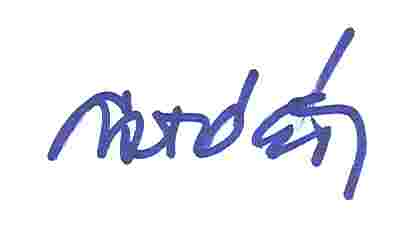 Rossz idő esetén a program változhat!	..……………………………….								Dr. Szabó Éva tantárgyfelelősPécs, 2022.09.01.TípusÉrtékelésRészarány a minősítésbenfeladatmax 30 pont30%feladatmax 40 pont40%2 db órai feladatmax 15-15 pont30 %Érdemjegy:54321A, jelesB, jóC, közepesD, elégségesF, elégtelenTeljesítmény %-os:85%-100%70%-84%55%-69%40%-55%0-39%GyakorlatGyakorlatGyakorlatGyakorlatGyakorlatOkta-tási hétTémaKötelező irodalom, 
oldalszám (-tól-ig)Teljesítendő feladat
(beadandó, zárthelyi, stb.)Teljesítés ideje, határideje1.2.Pécs – világörökségi területe - sétabeadandó 1. feladat kiadása8. hét3.4.Pécs – helyi és országosan védett épületek - sétabeadandó 1. feladathoz – helyszíni fotózás, állapotrögzítés. 8. hét5.6.Építészettörténeti stílusok2. feladat kiadása,órai feladat megoldása14. hét7.8.Az örökségvédelem történetének főbb eseményei.2. feladat konzultáció, 1. feladat bemutatása9.10.Alapfogalmak, védelmi kategóriák2. feladat konzultáció, órai feladat megoldása11.12.A jogszabályi környezet, szakirodalom, segédanyagok áttekintése.2. feladat konzultáció,órai feladat megoldása13.14.Prezentáció, pótlás2. feladat prezentációja15.